Rock and RollJohn Bonham, John Paul Jones, Jimmy Page, Robert Plant (recorded by Led Zeppelin 1971)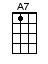 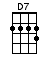 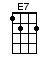 INTRO:  / 1 2 3 4 /[A7] / [A7] / [A7] / [A7] /[D7] / [D7] / [A7] / [A7] /[E7] / [E7] / [A7] / [A7]It's [A7] been a long time since I [A7] rock and rolled [A7] / [A7]It's [A7] been a long time since I [A7] did the Stroll [A7] / [A7]Ooh [D7] let me get it back, let me [D7] get it backLet me get it [D7] back[D7] Baby where I come [A7] from [A7] / [A7] / [A7]It's [E7] been a long time, been a [E7] long timeBeen a long [D7] lonely, lonely, lonely, lonely, lonely [A7] time [A7]Yes it [A7] has [A7]It's [A7] been a long time since the [A7] Book of Love [A7] / [A7] /I [A7] can't count the tears of a [A7] life with no love [A7] / [A7] /[D7] Carry me back, carry [D7] me back, carry me [D7] back[D7] Baby where I come [A7] from [A7] / [A7] / [A7]It's [E7] been a long time, been a [E7] long timeBeen a long [D7] lonely, lonely, lonely, lonely, lonely [A7] time [A7][A7] O-[A7]-o-[A7]oh [A7] oh [A7] oh oh [A7][D7] / [D7] / [A7] / [A7] /[E7] / [E7] / [A7] / [A7]Oh it [A7] seems so long since we [A7] walked in the moonlight [A7] / [A7] /[A7] Makin’ vows that [A7] just couldn't work right [A7] / [A7] oh yeah[D7] Open your arms, open [D7] your arms, open your [D7] arms[D7] Baby let my love come [A7] runnin’ in [A7] / [A7] / [A7]It's [E7] been a long time, been a [E7] long timeBeen a long [D7] lonely, lonely, lonely, lonely, lonely [A7] time [A7] / [A7] / [A7] /[A7] Ye-ah [A7] hey [A7] ye-ah [A7] hey[D7] Ye-ah [D7] hey [A7] ye-ah [A7] hey[D7] / [D7] / [D7] / [D7][A7] Oo yeah [A7] oo-ooh yeah [A7] oo yeah [A7] oo-oo yeahIt's [E7] been a long time, been a [E7] long timeBeen a long [D7] lonely, lonely, lonely, lonely, lonely time [A7]<TREMOLO> [A7] www.bytownukulele.ca